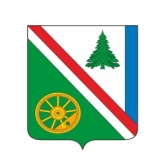 ПОВЕСТКА	(ПРОЕКТ)очередного заседания Думы Вихоревского муниципального образованияV созываг. Вихоревка	                 				  «28» февраля 2023 г.    Место проведения: ул. Дзержинского, д. 105 кабинет № 13Начало: 16 час. 30 мин.Приглашены:от Прокуратуры Братского района Иркутской области (по согласованию):от Администрации Вихоревского городского поселения:Дружинин Николай Юрьевич – глава Вихоревского муниципального образования;Пагина Ольга Александровна – главный специалист отдела жилищно-коммунального хозяйства, архитектуры и строительства Администрации Вихоревского городского поселения.от Контрольно-счетного органа МО «Братский район»:1. Беляева Елена Николаевна – председатель Контрольно-счетного органа муниципального образования «Братский район».Председатель Думы Вихоревскогомуниципального образования					Л. Г. Ремизова№п/пВремяСодержание вопроса, проекта муниципального правового актаФ.И.О., должность докладчика (содокладчика)16.30-16.35О повестке  очередного заседания  Думы Вихоревского муниципального образования.Ремизова Лилия Геннадьевна – председатель Думы Вихоревского муниципального образования.1.16.35-17.00Об информации Контрольно-счетного органа муниципального образования «Братский район» по результатам осуществления в Вихоревском муниципальном образовании внешнего муниципального финансового контроля в 2022 году.Беляева Елена Николаевна – председатель Контрольно-счетного органа муниципального образования «Братский район».2.17.00-17.15Проект решения Думы Вихоревского муниципального образования «О внесении изменений в решение Думы Вихоревского муниципального образования от 21.02.2006 года №12 «Об учетной норме и норме предоставления жилого помещения»».Пагина Ольга Александровна – главный специалист отдела жилищно-коммунального хозяйства, архитектуры и строительства Администрации Вихоревского городского поселения.3.17.15-17.30Проект решения Думы Вихоревского муниципального образования «Об информации о деятельности Думы Вихоревского муниципального образования за 2022 год».Ремизова Лилия Геннадьевна – председатель Думы Вихоревского муниципального образования.